Evangelisches Werk für Diakonie und Entwicklung e.V.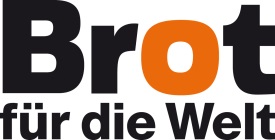 Brot für die Welt Referat Inlandsförderung und FreiwilligendiensteSekretariat InlandsförderungCaroline-Michaelis-Str. 110115 BerlinBerichtBeratungsstellen für Fairen Handel Bitte beantworten Sie die folgenden Fragen auf maximal sechs Seiten.Der Bericht soll Sie dabei unterstützen, Ihr Projekt strukturiert zu reflektieren. Gleichzeitig soll er Brot für die Welt über den Projektverlauf informieren und Anhaltspunkte über die Wirkung der Fördertätigkeit liefern. 
Falls Sie Rückfragen haben, können Sie sich gern an uns wenden.ProjektverlaufBeschreiben Sie bitte die durchgeführte/n Maßnahme/n. Welche Kooperationspartner waren in welcher Form an der Umsetzung beteiligt?  Welche Veränderungen gab es gegenüber der Planung?ZielgruppenWie viele Weltläden/Aktionsgruppen und wie viele Mitarbeitende wurden erreicht? Wurden weitere Zielgruppen erreicht?Ziele und WirkungWas hat sich durch die Einrichtung und Arbeit der Stelle für die Zielgruppen verändert (z.B. neue Kenntnisse, Kompetenzen, Handlungsoptionen, Motivation für Engagement)?Welche Ziele wurden nicht oder nur teilweise erreicht? Welche Gründe sehen Sie dafür?Welche Indikatoren haben sich für Sie als hilfreich erwiesen, um die Wirkung der Stelle einzuschätzen?DiversitätInwiefern wurden Chancenungleichheiten und verschiedene Perspektiven (z.B. Gender, inhaltliche oder strukturelle Aspekte) in der Fair-Handels-Beratung thematisiert?Ökologische und soziale Nachhaltigkeit Inwieweit wurden Aspekte der Nachhaltigkeit (z.B. Umweltverträglichkeit) in die Fair-Handels-Beratung einbezogen?Ausgaben- und Einnahmenplan  Wodurch entstanden ggf. Änderungen bei den Ausgaben/Einnahmen?Bitte füllen Sie die Spalte „Tatsächlich €“ des bei der Antragstellung eingereichten Formulars aus. AuswertungWie wurden die Aktivitäten der Stelle ausgewertet und was sind die Ergebnisse der Auswertung?Abschließende BewertungWie schätzen Sie die Arbeit der Stelle insgesamt ein? Was hat sich bewährt?Welche Konsequenzen ergeben sich aus Ihren Erfahrungen und Ergebnissen für die Weiterarbeit?  Zusammenarbeit mit Brot für die Welt Wie haben Sie die Zusammenarbeit mit Brot für die Welt empfunden? Welche Anregungen haben Sie hinsichtlich der Förderung und Beratung?Weitere AnmerkungenDiesen Bericht und sämtliche Anlagen schicken Sie bitte digital als Word- bzw. Excel-Dateien an inlandsfoerderung@brot-fuer-die-welt.de und postalisch mit einer rechtsverbindlichen Unterschrift an unsere o.g. Adresse.Anlagen Ausgefülltes Formular des Ausgaben- und Einnahmenplans Nachweis über tatsächlich gezahlte AG-Brutto-PersonalkostenMit Ihrer Unterschrift bestätigen Sie die Richtigkeit Ihrer Angaben in diesem Bericht, im angefügten Ausgaben- und Einnahmenplan und in den weiteren Anlagen. Des Weiteren bestätigen Sie Brot für die Welt, dass die Projektbelege bei Ihnen für zehn Jahre vorgehalten werden und auf Wunsch jederzeit von uns eingesehen werden können.BewilligungsnummerProjekttitelRegionAntragstellende Organisation(Rechtsträger)AnschriftE-MailUnterschriftsberechtigte PersonAnsprechpartner*inTelefonE-MailBankverbindung Kontoinhaber*inBankIBAN/BICBewilligte FördersummeBewilligte ProjektlaufzeitBeginn:Ende:Ort, Datum Unterschrift (Unterschriftsberechtigte Person)